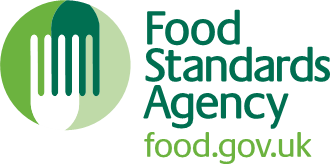 Application for approval of meat establishmentProtect commercial when completedPlease complete this form in black ink using BLOCK CAPITALS or complete on screen. If you need help or advice about how to complete this form or about the products to which the Regulations relate, or the circumstances in which approval under Hygiene Regulations is required, please contact the Approvals Team at approvals@food.gov.ukPart 1: Establishment for which approval is sought(Approval name is the name of the sole trader, partner/s or legal entity of the business)(Trading name is any name under which someone carries on business other than their own i.e. the approval name)Please select one of the following three options:Part 2: Type of establishment(s) and activities for which approval is soughtWhere co-located with a slaughterhouse, cutting plant or game handling establishment (stand alone establishments may require approval by the Local Authority):
If your establishment also handles or intends to handle other Products of Animal Origin requiring approval under Regulation (EC) No 853/2004 state those operations below:Part 3: Food Business Operator (FBO) details and Business structurePlease indicate the type of business:
(Please place a cross in only one box)
*Other business types will be treated on a case by case basis to identify the natural person or legal person required to be compliant with food law within the food business under their control.3a: Incorporation details (as registered with Companies House or equivalent)Company Director(s)Provide full details for all Company Directors - If required continue on separate sheet and attach.3b: Food Business Operator(s) (FBO) (complete only if Partnership / Sole trader)Provide full details for all Partners - If required continue on separate sheet and attach.Part 4: Facility managers and contactsManager (responsible for the day to day operations on site)Finance / Invoicing ContactApproved establishments are subject to veterinary supervision by the FSA for which charges apply. Please give details of the contact person, address and email address the FSA should use for sending financial information including invoices and statements.Throughput Queries ContactSame as contact details above Out of Hours Emergency ContactSame as contact details above Part 5: Information and documentationThe following information is required in order to further process your application and must be submitted with the application form:Part 6: DeclarationN.B. If you fail to complete all parts of this form your application for authorisation will not be processed. Please note that the granting of FSA authorisation under the hygiene legislation in no way removes any obligation you may have; to apply for planning permission / building control for any building works you undertake or the change of use of any building, within the authorised facility. Please contact your Local Authority for relevant advice.Applicants are also required to disclose in their application any relevant conviction against themselves or other relevant persons. ‘Relevant person’ is the person applying for the  authorisation and any person connected to the applicant and includes:For companies: the company itself; the officers of the company (a director, manager, secretary or other similar officer ); other companies, when the officers of the company were officers of that other company when they were convictedFor partnerships and limited liability partnerships (LLP): the individual partners; the individual partners in the limited liability partnership; partners within a partnership or limited liability partnership that have either been convicted of a relevant offence themselves, or who held a position as a partner, or partner in another LLP or corporate body when it was convicted of a relevant offenceFor individuals: the individual; companies for which the individual is an officer (a director, manager, secretary or other similar officer); partnerships and limited liability partnerships that the individual is a partner ofOffences that are relevant are set out below. The FSA must take into account the terms of the Rehabilitation of Offenders Act 1974 and the applicant does not need to disclose ‘spent  convictions’ covered by that Act. The Act applies only where an individual has been convicted of an offence. However, where the person convicted is a corporate body, the FSA should have regard to whether the conviction would have been spent if it had been committed by an individual and should normally treat the corporate body in the same way.Relevant offencesLegislation may change at which point the offences listed may not be comprehensive. This table, therefore, is not intended as definitive.The Food Safety (General Food Hygiene) Regulations 1995; The General Food Law Regulation 2004; The Food Hygiene (England/Wales/Northern Ireland/Scotland) Regulations 2006; The Food Safety and Hygiene (England) Regulations 2013; Food Safety Act 1990 (seizure/detention); The Food Safety (Northern Ireland) Order 1991; Welfare of Animals (Slaughter and Killing) Regulations 1995; Welfare of Animals at Time of Killing (England) Regulations 2015; Welfare of Animals at Time of Killing (Wales) Regulations 2014; Welfare of Animals at Time of Killing (Scotland) Regulations 2012; Tuberculosis (England) Order 2005/3446; Tuberculosis (England) Order 2014/2383; Tuberculosis (Wales) Order 2010/1379; Tuberculosis (Scotland) Order 2007/147; Tuberculosis in specified animals (Scotland) Order 2015/327Details of Relevant OffencesPlease complete on separate page if necessary.I am authorised on behalf of the business described in Part 3, and I hereby apply for authorisation to use premises at the address specified in Part 1 for the purpose of on farm game slaughter authorization under Regulation (EC) No 853/2004.SignaturePlease submit the completed form and site plans by post to: Food Standards Agency, Approvals Team
Room 112, Kings Pool
Peasholme Green
York
YO1 7PRAlternatively complete and submit to: approvals@food.gov.ukA Field Veterinary Leader (FVL) will be responsible for assessing the application and will make an appointment in due course to inspect the premises in order to assess whether it may be granted approval or conditional approval.Part 7: FSA template privacy noticePrivacy notice for applying to operate as an approved meat establishment to facilitate the delivery of Official ControlsInformation on our privacy policy for applying to operate as an approved meat establishment, why we require data, what we do with the data and your rights.Why we need itThe Food Standards Agency will be what is known as the ‘Controller’ of the personal data provided to us. The personal information we hold on you consists of the name and address of your business and associated contact details such as your suppliers/hauliers.We obtain this information from a number of sources, including direct individuals, industry bodies, local authorities and any other relevant government departmentsWe need to collect this information for the purposes of fulfilling our statutory obligations under Regulation (EC) No 882/2004 and Regulation (EC) No. 854/2004 in relation to feed and food official controls, animal health and animal welfare rules.What we do with itWe retain personal information only for as long as necessary to carry out these functions, and in line with our retention policy. This means that this information will be retained for the duration of the approval and for 10 years after closure of an establishment.All the personal data we process is located on servers within the European Union. Our cloud based services have been procured through the government framework agreements and these services have been assessed against the national cyber security centre cloud security principles.No third parties have access to your personal data unless the law allows them to do so. In line with this commitment your information may be passed to other government departments. The Food Standards Agency will sometimes share data with other government departments, public bodies, and organisations which perform public functions to assist them in the performance of their statutory duties or when it is in the public interest.The name and address of any approved meat establishments are published on the Food Standards Agency website at the following link: https://data.gov.uk/dataset/approved-food-establishmentsWhat are your rights?You have a right to see the information we hold on you by making a request in writing to the email address below. If at any point you believe the information we process on you is incorrect you can request to have it corrected. If you wish to raise a complaint on how we have handled your personal data, you can contact our Data Protection Officer who will investigate the matter.If you are not satisfied with our response or believe we are processing your personal data not in accordance with the law you can complain to the Information Commissioner’s Office (ICO).Our Data Protection Officer in the FSA is the Information Management and Security Team Leader who can be contacted at the following email address: informationmanagement@food.gov.ukGuidance notes for the completion of the application formThis section provides advice on how to complete the application form for Approval, which is included separately with this information pack. Be sure to read this document carefully before filling out the application form.PART 1 – Establishment for which approval is soughta) The approval name is the legal entity of the company and can be an incorporated company that is registered with Companies House or the name of the owner(s) if a partnership or sole trader.b) Trading name, if different from the Approval Name, is the name that the owner wishes to be known as, to trade under. This cannot be a different incorporated company.c) Address: Complete address including postcode. Make sure the full telephone number and if appropriate, fax number, including Area Code is included. Please also provide a full email address.PART 2 – Type of establishment(s) and activities for which approval is soughta) The establishment will need to specify the type of operations the establishment is approved for. This includes the specific species to be slaughtered, or in the case of other operations, the nature of those operations (e.g. cutting, minced meat, meat preparations).b) Clearly mark a cross in the box for any of the species that you are applying for approval to slaughter.c) When applying for co-located activities please refer to definitions of these activities on the following page.Definitions of co-located activitiesd) For Slaughterhouse throughput enter the average number of animals that you anticipate slaughtering per week in the estimated average weekly throughput column.e) Throughput in cutting plants is defined as “the number of tonnes of meat brought into the plant or establishment concerned during that period to be cut up or boned there.” This should include the weight of the bone prior to any cutting or boning taking place.PART 3 – Food Business Operator (FBO) details and Business structurea) It is vital that the details in this section are correct. If you have any doubt as to the structure of your business seek legal advice or contact Companies House.b) Only complete section 3a if you have been given Incorporated Company status. Make sure the company registration number is completed in fullc) Details for the Company Directors should be listed in full. This does not include senior management. If necessary, please continue on a separate sheet and attach.d) Only complete section 3b if you are trading as a Partnership or Sole Trader. You should list the details accurately including telephone numbers, fax number, home address and email. If necessary, please continue on a separate sheet and attach.PART 4 – Establishment managers and contactsList all the relevant managers and staff who will hold a position of responsibility:a) For a Limited company, a Duly Authorised representative of the FBO must be entered. For Partnerships/Sole Traders a Duly Authorised representative of the FBO only needs entering if different to the individuals listed in Part 3b.b) Health and Safety contacts need to be listed if different to the FBO or duly Authorised representative.c) Finance and Invoicing Contact - It is important that finance and invoicing details are entered. Approved establishments are subject to veterinary supervision by the FSA for which charges apply. Please give details of the contact person, address and email which the FSA will use for sending financial information including invoices and statements.d) The Throughput Queries Contact is required if different from Finance/Invoice Contact. This enables the FSA to contact the company regarding any discrepancy in the numbers of animals slaughtered.e) The FSA may be required to contact the FBO should there be an emergency and for contingency planning purposes (e.g. foot and mouth outbreak). This information is voluntary and is not specifically collected as part of legislation. The FBO, at any time can request the FSA remove these details or request any data to be amended to reflect changes in their contact details. The information will be treated as confidential and only limited members of the organisation will have access.PART 5 – Information and documentationThese additional documents will be essential for the approval of the premises. Use this checklist to make sure that all documents are available at an approval visit. Failure to produce this additional information may result in a delay in approval, or process.Part 6 – Declaration N.B. If you fail to complete all relevant parts of this form your application for approval will not be processeda) Make sure the name is completed in BLOCK LETTERS, dated. An electronic version emailed into approvals will indicate the application form is signed.© Crown copyright 2020Approval nameTrading name
(if applicable)Full establishment address
(inc. Postcode)Telephone numberEmailNew approval (new food business operator or move to new premises)New approval (new food business operator or move to new premises)Change of Food Business Operator Approval No: Date of change:      New FSA approval (currently approved by the local authority (LA)LA Approval no:    EstablishmentActivities for which approval is sought (tick all boxes that apply)TickEstimated average weekly throughput (Kg)SlaughterhouseSlaughter of Domestic UngulatesCattle (Bovine)SlaughterhouseSlaughter of Domestic UngulatesCalves (Bovine)SlaughterhouseSlaughter of Domestic UngulatesBisonSlaughterhouseSlaughter of Domestic UngulatesWater buffaloSlaughterhouseSlaughter of Domestic UngulatesSheep (Ovine)SlaughterhouseSlaughter of Domestic UngulatesGoats (Caprine)SlaughterhouseSlaughter of Domestic UngulatesPigs (Porcine)SlaughterhouseSlaughter and/or Dressing ofFarmed land mammals (other than domestic ungulates)SlaughterhouseSlaughter and/or Dressing ofFarmed deerSlaughterhouseSlaughter and/or Dressing ofFarmed wild boarSlaughterhouseSlaughter and/or Dressing ofDomestic soliped / equidae (horses)SlaughterhouseSlaughter and/or Dressing ofRatites (e.g. ostrich, rhea, emu)SlaughterhouseSlaughter of Farmed Birds & LagomorphsDomestic fowl (e.g. chickens, hens and broilers)SlaughterhouseSlaughter of Farmed Birds & LagomorphsTurkeySlaughterhouseSlaughter of Farmed Birds & LagomorphsDuckSlaughterhouseSlaughter of Farmed Birds & LagomorphsGeeseSlaughterhouseSlaughter of Farmed Birds & LagomorphsGuinea fowlSlaughterhouseSlaughter of Farmed Birds & LagomorphsQuailSlaughterhouseSlaughter of Farmed Birds & LagomorphsRatites (e.g. ostrich, rhea, emu)SlaughterhouseSlaughter of Farmed Birds & LagomorphsLagomorphs (e.g. rabbits, hares and rodents)Game Handling establishmentDressing of:Large wild game (e.g. wild deer and feral wild boar)Game Handling establishmentDressing of:Small wild game in-feather (e.g. pheasants, pigeons and grouse)Game Handling establishmentDressing of:Small wild game in-fur (e.g. rabbits, hares and rodents)Cutting PlantCutting of meat from(Refer to Slaughterhouse and Game Handling establishment for definitions of species groups)Domestic ungulates (red meat)Cutting PlantCutting of meat from(Refer to Slaughterhouse and Game Handling establishment for definitions of species groups)Farmed birds and lagomorphs (white meat)Cutting PlantCutting of meat from(Refer to Slaughterhouse and Game Handling establishment for definitions of species groups)Large wild gameCutting PlantCutting of meat from(Refer to Slaughterhouse and Game Handling establishment for definitions of species groups)Small wild gameCutting PlantCutting of meat from(Refer to Slaughterhouse and Game Handling establishment for definitions of species groups)Farmed gameWholesale market(tick the boxes for other establishment types for the activities that apply)Shared common installations and sections where foodstuffs are soldN/AWholesale market(tick the boxes for other establishment types for the activities that apply)Separate market unit sharing common installations and sections where foodstuffs are soldN/AEstablishmentActivities for which approval is sought (tick all boxes that apply)TickEstimated average weekly throughput (Kg)Minced meat establishmentProduction of minced meatMinced meat establishmentProduction of minced meat (to be eaten less than thoroughly cooked (e.g rare burgers))Meat preparations establishmentProduction of meat preparationsMeat preparations establishmentProduction of meat preparations (to be eaten less than thoroughly cooked (e.g. rare burgers))Mechanically separated meat establishmentProduction of mechanically separated meatProcessing PlantProcessing/producing of:Meat products (to be cooked before eating)Processing PlantProcessing/producing of:Ready to eat meat productsProcessing PlantProcessing/producing of:Rendered animal fats and greavesProcessing PlantProcessing/producing of:Treated stomach, bladders and intestinesProcessing PlantProcessing/producing of:GelatineProcessing PlantProcessing/producing of:CollagenCold StoreStorage of Products of Animal Origin (fresh or processed)Re-packaging establishmentsRepackaging of products of animal origin (fresh or processed)Re-wrapping establishmentsRe-wrapping of products of animal origin (fresh or processed)Incorporationnow complete 3aPartnershipnow complete 3bSole tradernow complete 3bOther business typeprovide details on a separate sheet and attach*Full company nameRegistered office address
(inc. Postcode)Company Registration NumberTitleForename(s)SurnameTitleForename(s)SurnameTitleForename(s)SurnameTitleForename(s)SurnameAddress
EmailTitleForename(s)SurnameAddress
EmailTitleForename(s)SurnameAddress
EmailTitleForename(s)SurnameTelephoneMobileEmailTitleForename(s)SurnameTelephoneMobileEmailTitleForename(s)SurnameEmailTitleForename(s)SurnameEmailLayout plan of the establishmentLocation map of the establishmentFood safety management system for each activity applied for (e.g. HACCP)Proposed arrangements for cleaning and maintenance programsDetails of the ABP collector, including address (waste collection and disposal arrangements)A description of the water supply quality testing arrangements (Microbiological analysis) and water test result from local water authorityA description of the pest control arrangements or details of contractor’s name and address with plan of pest control measuresFor Slaughterhouse applications, a copy of welfare SOP’s and CCTV camera locations (England only)Name (company or individual) Details of ConvictionDateName (company or individual) Details of ConvictionDateName in BLOCK LETTERSDateActivity for which approval is sought              DefinitionMinced meatBoned meat that has been minced into fragments and contains less than 1% saltMeat preparationsFresh meat, including meat that has been reduced to fragments, which has had foodstuffs, seasoning or additives added to it or which has undergone processes insufficient to modify the internal muscle fibre structure of the meat and thus eliminate the characteristics of fresh meatMechanically Separated meat (MSN)The product obtained by removing meat from flesh bearing bones after boning or from poultry carcases, using mechanical means resulting in the loss or modification of the muscle fibre structure.Processing plantAn establishment where POAO are either treated, processed (heating, smoking, curing etc) and wrapped or undergoes one or more of those handling activitiesMeat productsProcessed products resulting from the processing of meat or from the further processing of such processed products, so that the cut surface shows that the product no longer has the characteristics of fresh meat.Ready to eat foodFood intended by the producer or the manufacturer for direct human consumption without the need for cooking or other processingRendered animal fats and greavesFat derived from rendering meat, including bones and intended for human consumption (e.g. lard). Greaves is the protein containing the residue of rendering after partial separation of fat and water (e.g.pork crackling)Treated stomach, bladders and intestinesTreated stomach, bladders and intestines that have been submitted to treatment such as salting, heating or drying after they have been obtained and after cleaningGelatineNatural, soluble protein obtained by the partial hydrolysis of collagen produced from bones, hides, skins, tendons and sinews of animals (e.g. used in production of jelly)CollagenProtein based product derived from animal bones, hides, skins and tendons (e.g. used in food additives).Re-packagingAn establishment which removes wrapped foodstuffs from a second container and re-packages them without removing the initial wrapping which is in direct contact with the product. Re-wrappingWrapping means the placing of a foodstuff in a wrapper or container in direct contact with the foodstuff concerned, and the wrapper or container itself. Therefore, re-wrapping means the replacement of initial wrapping or initial container, which is in direct contact with the product.ColdstoreAny premises, not forming part of a Slaughterhouse, Cutting Plant or Game Handling Establishment, used for the storage under temperature-controlled conditions of fresh meat intended for sale for human consumption